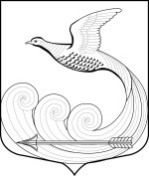 Глава   местной  администрациимуниципального  образования  Кипенское  сельское  поселение  муниципального  образования  Ломоносовского  муниципального  района  Ленинградской  областиР А С П О Р Я Ж Е Н И Еот 13.02.2023  г.  № 6д. КипеньО проведении культурно-массового мероприятия «Широкая Масленица»  на территории муниципального образования  Кипенское сельское  поселениеВ целях сохранения культурного наследия, народных традиций и фольклора, развития народной культуры во всех ее проявлениях на территории Кипенского сельского поселения Ломоносовского муниципального района Ленинградской области и в соответствии с Федеральным законом от 6 октября 2003 года № 131-ФЗ "Об общих принципах организации местного самоуправления в Российской Федерации":	1. Директору Муниципального казенного учреждения культуры клубного типа дом культуры д. Кипень муниципального образования Кипенское сельское поселение (далее - ДК д. Кипень) подготовить программу проведения культурно-массового мероприятия «Широкая Масленица», на территории  Кипенского сельского поселения 25 февраля 2023 года. 	2. Ведущему специалисту сектора по общим и кадровым вопросам местной администрации Крамаровой Е. В., организовать проведение культурно-массового мероприятия «Широкая Масленица»,  в соответствии с Распоряжением Правительства Ленинградской области № 296-р от 26.07.2007 г. 	3. Данное распоряжение подлежит размещению на официальном сайте муниципального образования Кипенское сельское поселение в информационно-телекоммуникационной сети  Интернет.	4. Контроль за исполнением настоящего распоряжения  оставляю  за собой.	5. Настоящее распоряжение вступает в силу с момента его подписания.Глава  Кипенского сельского поселения                                                 М. В. КюнеС распоряжением ознакомлена:	                                                                             С распоряжением ознакомлена:Н. Ю. Виноградова	                                                                                           Е. В. Крамарова«____»_____________ 2023 г.                                                                                    «____»_____________ 2023 г.